باسمه تعالی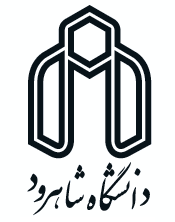 فرم نمره ارزشیابی گزارش پیشرفت تحصیلیدانشجویان دکتری                         نام و نام خانوادگي دانشجو :                           تاريخ ارائه گزارش پیشرفت تحصیلی :                          عنوان پايان نامه : رئیس دانشکده فیزیکامضا:نمره مربوط به عضو هیات کمیته راهبری (از 25/0)نام و نام خانوادگی:نمره مربوط به عضو هیات کمیته راهبری (از 25/0)نام و نام خانوادگی:نمره مربوط به استاد راهنما  (از 25/0)نام و نام خانوادگی:                                              جمع :                                              جمع :                                   میانگین نمره کل از 25/0 :                                   میانگین نمره کل از 25/0 :